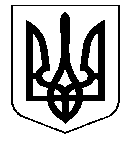 УКРАЇНАНОСІВСЬКА  МІСЬКА  РАДАНОСІВСЬКОГО  РАЙОНУ  ЧЕРНІГІВСЬКОЇ  ОБЛАСТІВИКОНАВЧИЙ  КОМІТЕТР І Ш Е Н Н Я18  червня  2019 року	м. Носівка	№ 190Про прийняття в комунальну власність Носівської територіальноїгромади нерухомого майна           Відповідно до статті 29 Закону України «Про місцеве самоврядування в Україні», рішення Носівського районного суду від 18 лютого 2019 року , Звіту про оцінку майна від 24 травня 2019 року, з метою належного обліку майна комунальної власності  та ефективного його використання, виконавчий комітет міської ради  в и р і ш и в:        1. Погодити прийняття безоплатно в комунальну власність Носівської територіальної громади  майно -  будівлю гаража загальною  площею 221,9  м2, що знаходяться за адресою: Чернігівська обл., Носівcький район, с. Володькова Дівиця, вул. Центральна, 89-Б, за оціночною вартістю  86916,00 грн.   (вісімдесят шість тисяч дев’ятсот  шістнадцять грн. 00 коп. крім того ПДВ 17383,20 грн.).                 2. Погодити передачу в господарське відання з постановкою на баланс КП «Носівка-Комунальник» Носівської міської ради майно - будівлю гаража загальною  площею 221,9  м2, що знаходяться за адресою:Чернігівська обл., Носівський район,  с. Володькова Дівиця, вул. Центральна, 89-Б   з оціночною вартістю  86916,00 грн.   (вісімдесят шість тисяч дев’ятсот  шістнадцять грн. 00 коп. крім того ПДВ 17383,20 грн.).        3.  Подати проект рішення  з даного питання на розгляд постійних комісій та сесії міської ради.         4. Контроль за виконанням даного рішення покласти на заступника міського голови з питань житлово-комунального господарства О.Сичова. Міський  голова                                                                     В.ІГНАТЧЕНКО